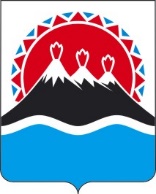 П О С Т А Н О В Л Е Н И ЕПРАВИТЕЛЬСТВАКАМЧАТСКОГО КРАЯг. Петропавловск-КамчатскийПРАВИТЕЛЬСТВО ПОСТАНОВЛЯЕТ:Внести в постановление Губернатора Камчатского края от 04.02.2020 
№ 37-П «О государственной информационной системе Камчатского края в области государственной гражданской службы Камчатского края «Единая краевая кадровая информационная система» следующие изменения:преамбулу изложить в следующей редакции:«В соответствии со статьей 14 Федерального закона от 27.07.2006 
№ 149-ФЗ «Об информации, информационных технологиях и о защите информации», частью 3 постановления Правительства Российской Федерации от 06.07.2015 № 676 «О требованиях к порядку создания, развития, ввода в эксплуатацию, эксплуатации и вывода из эксплуатации государственных информационных систем и дальнейшего хранения содержащейся в их базах данных информации», статьей 261 Закона Камчатского края от 20.11.2013 № 343 «О государственной гражданской службе Камчатского края», статьей 5 Закона Камчатского края от 12.10.2015 № 687 «О государственных информационных системах Камчатского края»ПРАВИТЕЛЬСТВО ПОСТАНОВЛЯЕТ:»;постановляющую часть изложить в следующей редакции:«1. Создать государственную информационную систему Камчатского края в области государственной гражданской службы Камчатского края «Единая краевая кадровая информационная система» на базе инфраструктуры информационной системы управления кадрами государственной гражданской службы Камчатского края Администрации Губернатора Камчатского края «Кадры».2. Утвердить Положение о государственной информационной системе Камчатского края в области государственной гражданской службы Камчатского края «Единая краевая кадровая информационная система» (далее –ГИС ЕККИС) согласно приложению к настоящему постановлению.3. Определить, что:1) Администрация Губернатора Камчатского края является уполномоченным исполнительным органом государственной власти Камчатского края, осуществляющим функции оператора и государственного заказчика по созданию, сопровождению и развитию ГИС ЕККИС (далее – уполномоченный орган);2) функции уполномоченного органа осуществляет Главное управление государственной службы Администрации Губернатора Камчатского края;3) правомочия обладателя информации, содержащейся в ГИС ЕККИС, от имени Камчатского края осуществляют уполномоченный орган, а также иные исполнительные органы государственной власти Камчатского края, Законодательное Собрание Камчатского края, Контрольно-счетная палата Камчатского края, Избирательная комиссия Камчатского края, территориальные избирательные комиссии в Камчатском крае (далее – государственные органы Камчатского края) в пределах их компетенции.4. Главному управлению государственной службы Администрации Губернатора Камчатского края обеспечивать реализацию мероприятий по сопровождению и развитию ГИС ЕККИС, а также интеграцию с федеральной государственной информационной системой «Единая информационная система управления кадровым составом государственной гражданской службы Российской Федерации».5. Руководителям государственных органов Камчатского края:1) заключить соглашения об информационном взаимодействии в ГИС ЕККИС с уполномоченным органом;2) определить:а) лиц, ответственных в соответствующем государственном органе Камчатского края за организацию обработки персональных данных в ГИС ЕККИС;б) лиц, ответственных в соответствующем государственном органе Камчатского края за администрирование информационной безопасности в сегменте ГИС ЕККИС;в) лиц, ответственных в соответствующем государственном органе Камчатского края за внесение информации в ГИС ЕККИС и обеспечивающих достоверность, полноту и своевременную актуализацию размещаемой в ГИС ЕККИС информации в соответствии с Положением и с учетом требований, предусмотренных законодательством Российской Федерации об информации, информационных технологиях и о защите информации. 6. Настоящее постановление вступает в силу после дня его официального опубликования.»;3) приложение изложить в редакции согласно приложению к настоящему постановлению.2. Настоящее постановление вступает в силу после дня его официального опубликования.Приложение к постановлению Правительства Камчатского краяот [Дата регистрации] № [Номер документа]«Приложение к постановлению Правительства Камчатского краяот 04.02.2020 № 37-ППоложение о государственной информационной системе Камчатского края в области государственной гражданской службы Камчатского края«Единая краевая кадровая информационная система»Общие положения1. Настоящее Положение определяет цели создания, задачи и функции государственной информационной системы Камчатского края в области государственной гражданской службы Камчатского края «Единая краевая кадровая информационная система» (далее – ГИС ЕККИС), ее структуру, а также состав участников информационного взаимодействия с использованием ГИС ЕККИС (далее – участники информационного взаимодействия), их функции, принципы и порядок функционирования ГИС ЕККИС.2. ГИС ЕККИС является государственной информационной системой Камчатского края, предназначенной для автоматизации процессов учета, обработки, обобщения, анализа и контроля данных кадрового учета в исполнительных органах государственной власти Камчатского края, Законодательном Собрании Камчатского края, Контрольно-счетной палате Камчатского края, Избирательной комиссии Камчатского края, территориальных избирательных комиссиях в Камчатском крае (далее – государственные органы Камчатского края). 3. Информация, содержащаяся в ГИС ЕККИС, является государственным информационным ресурсом Камчатского края, в котором обрабатывается общедоступная информация и информация ограниченного доступа, не содержащая сведения, составляющие государственную тайну.4. Целями создания ГИС ЕККИС являются:информационное обеспечение государственной гражданской службы Камчатского края (далее – гражданская служба);оптимизация работы кадровых служб государственных органов Камчатского края;внедрение современных технологий в кадровую работу на гражданской службе.5. Задачами ГИС ЕККИС являются:1) автоматизация кадровой работы в государственных органах Камчатского края;2) создание единого информационного пространства комплексного ведения кадрового учета государственных гражданских служащих Камчатского края (далее – гражданские служащие), а также работников государственных органов Камчатского края;3) ведение реестра государственных гражданских служащих Камчатского края;4) создание единого хранилища данных о кадровом составе государственных органов Камчатского края;5) внедрение единой методологии кадрового учета;6) использование современных средств анализа и планирования при принятии управленческих решений в части построения работы с персоналом в государственных органах Камчатского края;7) минимизация ошибок при оформлении прохождения гражданской службы;8) формирование межведомственной системы обмена данными;9) мониторинг соблюдения законодательства о гражданской службе.6. Функциями ГИС ЕККИС являются:1) сбор, обработка и хранение информации, поступающей в ГИС ЕККИС;2) формирование статистических и аналитических отчетных материалов по вопросам кадровой работы;3) предоставление информации, содержащейся в ГИС ЕККИС;4) распространение общедоступной информации, содержащейся в ГИС ЕККИС.Принципы функционирования ГИС ЕККИСи ее содержание 7. Функционирование ГИС ЕККИС осуществляется на следующих принципах:1) единство организационно-методологического обеспечения ГИС ЕККИС;2) применение централизованных классификаторов и справочников ГИС ЕККИС;3) однократность ввода информации при осуществлении кадровой работы с использованием ГИС ЕККИС;4) возможность информационного взаимодействия, в том числе интеграция ГИС ЕККИС с внешними информационными системами;5) функционирование ГИС ЕККИС на основе информационно-коммуникационных технологий;6) совместимость с Федеральной государственной информационной системой «Единая информационная система управления кадровым составом государственной гражданской службы Российской Федерации»;7) обеспечение безопасности персональных данных в соответствии с требованиями к защите персональных данных, установленными законодательством Российской Федерации.8. Наполнение и актуализация сведений в ГИС ЕККИС осуществляются посредством внесения информации участниками информационного взаимодействия.9. ГИС ЕККИС содержит информацию, формирующуюся при автоматизированном выполнении технологических процессов сбора, накопления и обработки данных гражданских служащих и иных работников государственных органов Камчатского края, лиц, состоящих в кадровых резервах государственных органов Камчатского края, руководителей государственных учреждений Камчатского края, в отношении которых исполнительные органы государственной власти Камчатского края осуществляют функции и полномочия учредителя, руководителей государственных унитарных предприятий Камчатского края, в отношении которых исполнительные органы государственной власти Камчатского края осуществляют организационно-методическое руководство, координацию и контроль, лиц, замещавших государственные должности Камчатского края и должности гражданской службы, и иную информацию, связанную с кадровой работой государственных органов Камчатского края.10. Доступ к информации, содержащейся в ГИС ЕККИС, а также система защиты такой информации обеспечивается в соответствии с требованиями, установленными правовыми актами Федеральной службы по техническому и экспортному контролю, и требованиями, установленными уполномоченным исполнительным органом государственной власти Камчатского края.11. Условия распространения и порядок предоставления информации, содержащейся в ГИС ЕККИС, в части, не урегулированной настоящим Положением, устанавливаются обладателем информации.Участники информационного взаимодействия12. Участниками информационного взаимодействия являются:1) уполномоченный исполнительный орган государственной власти Камчатского края (далее – уполномоченный орган);2) Главное управление государственной службы Администрации Губернатора Камчатского края (далее – координатор (администратор безопасности);3) государственные органы Камчатского края, заключившие с уполномоченным органом соглашения об информационном взаимодействии (далее – пользователи).13. Права и обязанности участников информационного взаимодействия устанавливаются настоящим Положением, правовыми актами уполномоченного органа, а также соглашениями между участниками информационного взаимодействия и уполномоченным органом.14. Участники информационного взаимодействия обеспечивают:1) соблюдение правовых актов по вопросам использования ГИС ЕККИС;2) полноту, достоверность и защиту информации, содержащейся в ГИС ЕККИС;3) соблюдение установленных законодательством Российской Федерации требований по ограничению доступа к отдельным видам информации, получаемой и передаваемой при помощи ГИС ЕККИС, требований о защите информации ограниченного доступа и персональных данных, используемых в ГИС ЕККИС.Порядок предоставления доступа к сведениям, содержащимся в ГИС ЕККИС, и обеспечение защиты указанных сведений15. Доступ к ГИС ЕККИС осуществляется в порядке, определенном регламентом работы в ГИС ЕККИС, утверждаемым уполномоченным органом. 16. Информационные ресурсы ГИС ЕККИС, содержащие персональные данные, независимо от уровня и способа их формирования являются государственными информационными ресурсами. Указанные ресурсы собираются, обрабатываются, накапливаются, хранятся и передаются в условиях соблюдения конфиденциальности, целостности и доступности.17. Порядок обработки персональных данных и иной защищаемой информации в ГИС ЕККИС регулируется законодательством Российской Федерации.18. Защита персональных данных, обрабатываемых в ГИС ЕККИС, осуществляется в соответствии с требованиями Федерального закона 
от 27.07.2006 № 152-ФЗ «О персональных данных» и иными нормативными правовыми актами в области обеспечения безопасности персональных данных.19. Защита персональных данных, обрабатываемых в ГИС ЕККИС, а также защита от утечки информации по техническим каналам, защита от программно-технических воздействий с целью нарушения целостности (модификации, уничтожения) и доступности персональных данных в процессе их обработки, хранения и передачи по каналам связи достигается выполнением комплекса организационных мероприятий и применением средств защиты информации от несанкционированного доступа, в том числе криптографических средств защиты информации.».Пояснительная запискак проекту постановления Правительства Камчатского края 
«О внесении изменений в постановление Правительства Камчатского края от 04.02.2020 № 37-П «О государственной информационной системе Камчатского края в области государственной гражданской службы Камчатского края «Единая краевая кадровая информационная система»Настоящий проект постановления Правительства Камчатского края (далее – проект) разработан в рамках мониторинга нормативных правовых актов, регулирующих вопросы в области государственной гражданской службы Камчатского края, а также в связи с переименованием Аппарата Губернатора и Правительства Камчатского края в Администрацию Губернатора Камчатского края в соответствии с постановлением Губернатора Камчатского края от 02.12.2021 № 161 «Об изменении структуры исполнительных органов государственной власти Камчатского края». В целом изменения в постановлении Правительства Камчатского края от 04.02.2020 № 37-П «О государственной информационной системе Камчатского края в области государственной гражданской службы Камчатского края «Единая краевая кадровая информационная система» направлены на упорядочение структуры его приложения с учетом Правил юридической техники по оформлению проектов правовых актов Губернатора Камчатского края, Правительства Камчатского края и иных исполнительных органов государственной власти Камчатского края, утвержденных распоряжением Губернатора Камчатского края от 27.08.2021 
№ 548-Р.Для реализации настоящего постановления Губернатора Камчатского края не потребуются дополнительные средства краевого бюджета. Проект постановления Губернатора Камчатского края 04 апреля 2022 года размещен на Едином портале проведения независимой антикоррупционной экспертизы и общественного обсуждения проектов нормативных правовых актов Камчатского края (htths://npaproject.kamgov.ru) для обеспечения возможности проведения в срок до 13 апреля 2022 года независимой антикоррупционной экспертизы.Проект постановления Губернатора Камчатского края не подлежит оценке регулирующего воздействия в соответствии с постановлением Правительства Камчатского края от 06.06.2013 № 233-П «Об утверждении Порядка проведения оценки регулирующего воздействия проектов нормативных правовых актов Камчатского края и экспертизы нормативных правовых актов Камчатского края».[Дата регистрации]№[Номер документа]О внесении изменений в постановление Правительства Камчатского края от 04.02.2020 
№ 37-П «О государственной информационной системе Камчатского края в области государственной гражданской службы Камчатского края «Единая краевая кадровая информационная система»Председатель Правительства Камчатского края[горизонтальный штамп подписи 1]Е.А. Чекин